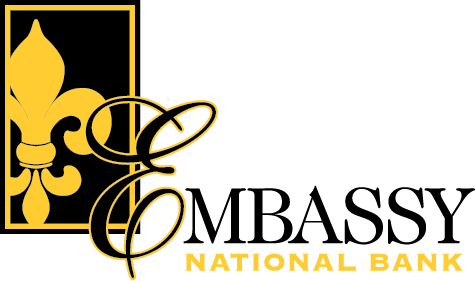 Embassy National Bank is Excited to Announce Josh McLaurin as Chief Financial OfficerEmbassy National Bank is proud to announce Josh McLaurin has joined the team as Executive Vice President and Chief Financial Officer. Josh brings more than a decade of community banking experience with a strong focus in finance. One of Josh’s most recent roles was with First Bank in Dalton, Georgia as the Chief Financial Officer. His main responsibilities were focused on financial, operations and technology. His financial skillset comes at a pivotal time for Embassy National Bank as we expand our reach to service the Atlanta metro market and beyond!“We are extremely excited to have Josh join Embassy National Bank as we position for continued growth!” said Chairman of the Board and CEO Nitin Shah. About Embassy National Bank:Embassy National Bank was founded in 2007 by a group of professionals with backgrounds in finance, banking, and hospitality to meet the needs of the greater Atlanta communities including Lawrenceville, Duluth, Suwanee, and Norcross. Their local and nationwide experience supports the bank’s mission to be a community partner small businesses want and need.Contact us for more information 770-822-9111www.embassynationalbank.com1817 North Brown Road, Lawrenceville, GA 